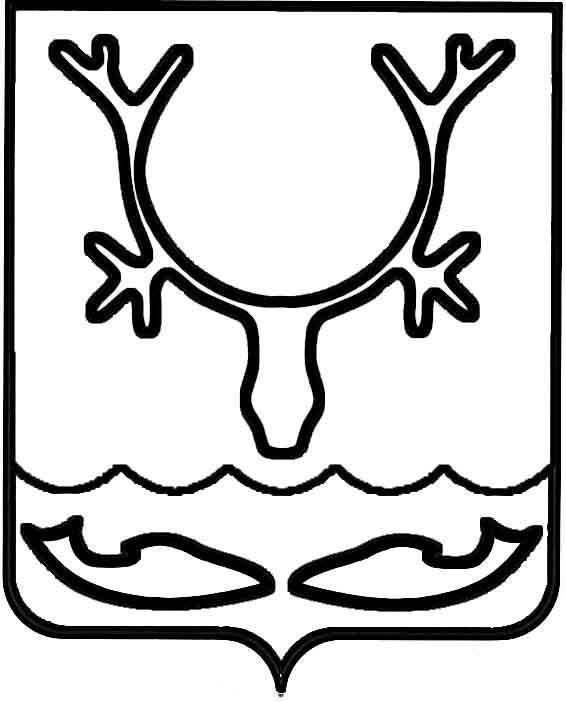 Администрация МО "Городской округ "Город Нарьян-Мар"ПОСТАНОВЛЕНИЕот “____” __________________ № ____________		г. Нарьян-МарОб организации и проведении городского конкурса "Лучший предприниматель года"В соответствии с Федеральным законом от 06.10.2003 № 131-ФЗ "Об общих принципах организации местного самоуправления в Российской Федерации", Федеральным законом от 24.07.2007 № 209-ФЗ "О развитии малого и среднего предпринимательства в Российской Федерации", в рамках реализации муниципальной программы МО "Городской округ "Город Нарьян-Мар" "Создание условий                          для экономического развития", утвержденной постановлением Администрации МО "Городской округ "Город Нарьян-Мар" от 11.10.2013 № 2061, Администрация МО "Городской округ "Город Нарьян-Мар"П О С Т А Н О В Л Я Е Т:1.	Утвердить Положение об организации и проведении городского конкурса "Лучший предприниматель года" (Приложение).2.	Контроль за исполнением настоящего постановления возложить                      на заместителя главы Администрации МО "Городской округ "Город Нарьян-Мар"             по экономике и финансам.3.	Настоящее постановление вступает в силу с момента его принятия и подлежит официальному опубликованию.ПриложениеУТВЕРЖДЕНОпостановлением АдминистрацииМО "Городской округ "Город Нарьян-Мар"от 21.10.2016 № 1107ПОЛОЖЕНИЕОБ ОРГАНИЗАЦИИ И ПРОВЕДЕНИИ ГОРОДСКОГО КОНКУРСА "ЛУЧШИЙ ПРЕДПРИНИМАТЕЛЬ ГОДА"1. Общие положения1.1.	Настоящее Положение об организации и проведении городского конкурса "Лучший предприниматель года" (далее – Положение, конкурс) устанавливает порядок проведения конкурса, определяет требования к участникам конкурса и конкурсной документации, критерии оценки участников конкурса, порядок подведения и оформления итогов конкурса, награждения победителей.1.2.	Основные понятия, используемые в настоящем Положении:-	субъекты малого и среднего предпринимательства – хозяйствующие субъекты (юридические лица и индивидуальные предприниматели), отнесенные              в соответствии с условиями, установленными Федеральным законом от 24.07.2007 № 209-ФЗ "О развитии малого и среднего предпринимательства в Российской Федерации" (далее – Федеральный закон № 209-ФЗ), к малым предприятиям, в том числе к микропредприятиям, и средним предприятиям;-	участник конкурса – субъект малого и среднего предпринимательства, подавший заявку на участие в конкурсе в установленном порядке, либо лицо, определенное по итогам опроса населения;-	конкурсная комиссия – комиссия по отбору получателей поддержки         из бюджета МО "Городской округ "Город Нарьян-Мар" в рамках муниципальной программы "Создание условий для экономического развития", утвержденной  постановлением Администрации МО "Городской округ "Город Нарьян-Мар"                    от 11.10.2013 № 2061, созданная в порядке, установленном Администрацией муниципального образования "Городской округ "Город Нарьян-Мар";-	организатор конкурса – Администрация МО "Городской округ "Город Нарьян-Мар" в лице управления экономического и инвестиционного развития.1.3.	Финансирование организации и проведения ежегодного конкурса "Лучший предприниматель года" осуществляется в рамках реализации муниципальной программы МО "Городской округ "Город Нарьян-Мар" "Создание условий для экономического развития", утвержденной постановлением Администрации МО "Городской округ "Город Нарьян-Мар" от 11.10.2013 № 2061, в пределах средств, предусмотренных в бюджете муниципального образования "Городской округ "Город Нарьян-Мар" на соответствующий финансовый год.2. Цели и задачи конкурса2.1.	Цели конкурса:-	содействие развитию предпринимательской инициативы на территории муниципального образования "Городской округ "Город Нарьян-Мар";-	выявление субъектов малого и среднего предпринимательства (далее –  СМиСП), добившихся наибольших успехов в своей деятельности;-	формирование благоприятного общественного мнения                                           о предпринимателях, осуществляющих деятельность на территории муниципального образования "Городской округ "Город Нарьян-Мар";-	стимулирование производства и реализации конкурентоспособных товаров и услуг.2.2.	Задачи конкурса:-	определение и поощрение эффективно работающих СМиСП;-	привлечение внимания общественности к возможностям малого и среднего бизнеса;-	повышение качества услуг и культуры обслуживания.3. Номинации конкурса.3.1.	Конкурс проводится по следующим номинациям:-	"Лучший предприниматель в сфере услуг" – присуждается участнику               за достижения в развитии собственного бизнеса, добившемуся наибольших успехов в предпринимательской деятельности в сфере оказания услуг населению;-	"Лучший предприниматель в сфере торговли и общественного питания" – присуждается участнику, добившемуся наибольших успехов                                                в предпринимательской деятельности в сфере торговли и общественного питания;-	"Лучший работодатель" – присуждается участнику за лучшие условия труда на предприятии, за создание рабочих мест, социальные гарантии работникам;-	"Народное признание"– присуждается участнику, получившему наибольшее число голосов по итогам опроса населения. Субъекты малого и среднего предпринимательства вправе принять участие                  в конкурсе по нескольким номинациям, представив по каждой из них отдельную заявку и соответствующие документы в порядке, предусмотренном настоящим Положением.3.2.	По каждой номинации определяется один победитель.4. Участники конкурса и условия участия в конкурсе4.1.	Участниками конкурса являются СМиСП, представившие заявки                     на участие в конкурсе, либо СМиСП, определенные по итогам опроса населения, при соблюдении следующих условий:-	соответствие требованиям статьи 4 Федерального закона № 209-ФЗ;-	осуществление деятельности на территории МО "Городской округ "Город Нарьян-Мар" не менее одного года до дня подачи заявки и классификация                         по общероссийскому классификатору территорий муниципальных образований                по коду 11851000.4.2.	К участию в конкурсе не допускаются СМиСП:-	находящиеся в стадии реорганизации, ликвидации или банкротства;-	имеющие просроченную задолженность по платежам в бюджеты всех уровней и бюджеты государственных внебюджетных фондов;-	являющиеся кредитными организациями, страховыми организациями                   (за исключением потребительских кооперативов), инвестиционными фондами, негосударственными пенсионными фондами, профессиональными участниками рынка ценных бумаг, ломбардами;-	являющиеся участниками соглашения о разделе продукции;-	осуществляющие предпринимательскую деятельность в сфере игорного бизнеса и букмекерских контор;-	подавшие заявку позднее срока, установленного в извещении                             о проведении конкурса;-	представившие неполный перечень документов, указанных в пункте 6.1 настоящего Положения;-	представившие документы, не соответствующие требованиям пункта 6.3 настоящего Положения;-	представившие недостоверные сведения;-	внесенные в реестр недобросовестных поставщиков.5. Организация конкурса.5.1.	Организатор конкурса при проведении конкурса осуществляет следующие функции:5.1.1.	Готовит информационное извещение о проведении конкурса, размещает его на официальном сайте Администрации МО "Городской округ "Город Нарьян-Мар" в информационно-телекоммуникационной сети "Интернет" и в официальном бюллетене МО "Городской округ "Город Нарьян-Мар" "Наш город" до начала срока приема заявок на участие в конкурсе. Информационное сообщение должно содержать:-	сроки приема заявок на участие в конкурсе;-	время и место приема заявок на участие в конкурсе, почтовый адрес                 для направления заявок на участие в конкурсе;-	номер телефона и контактное лицо для получения консультаций                             по вопросам подготовки заявок на участие в конкурсе;-	место и дату проведения конкурса.Организатор конкурса размещает информационное объявление для жителей города об опросе населения по номинации "Народное признание" на официальном сайте Администрации МО "Городской округ "Город Нарьян-Мар"                                         в информационно-телекоммуникационной сети "Интернет" и в официальном бюллетене МО "Городской округ "Город Нарьян-Мар" "Наш город" до начала конкурса, принимает предложения от населения, проводит подсчет голосов. Предложения, полученные по телефону, оформляются письменно в карточке регистрации (с указанием ФИО звонившего и его телефона) с подписью лица, принявшего информацию.5.1.2.	Осуществляет прием, регистрацию и проверку заявок на участие                     в конкурсе.5.1.3.	Проверяет наличие документов, представленных участниками конкурса, на соответствие перечню документов, указанных в пункте 6.1 настоящего Положения.5.1.4.	Оказывает консультирование по вопросам, связанным с оформлением документов для участия в конкурсе.5.1.5.	Оповещает членов конкурсной комиссии о дате, времени и месте проведения заседания конкурсной комиссии.5.1.6.	Готовит материалы на заседание конкурсной комиссии и вносит их             на рассмотрение конкурсной комиссии.5.1.7.	Осуществляет организационно-техническое обеспечение деятельности конкурсной комиссии.5.1.8.	Готовит информационное сообщение о результатах конкурса                        для размещения в средствах массовой информации.5.1.9.	Организует проведение торжественной церемонии подведения итогов конкурса и награждения победителей.6. Порядок участия в конкурсе 6.1.	Для участия в конкурсе СМиСП представляют в Администрацию муниципального образования "Городской округ "Город Нарьян-Мар" следующие документы (за исключением участников по номинации "Народное признание"):6.1.1.	Заявку на участие в конкурсе "Лучший предприниматель года"                           по форме согласно приложению № 1 к настоящему Положению.6.1.2.	Анкету участника конкурса по форме согласно Приложению № 2 или Приложению № 3 к настоящему Положению.6.1.3.	Краткую информацию о СМиСП:-	описание организации, с какого года осуществляется деятельность, процесс развития, характеристика продукции, работ, услуг, используемые методы продвижения на рынке, управление производством, качеством продукции и персоналом, аналитическая справка о деятельности предприятия – объемом                    не более трех страниц.6.1.4.	Копии дипломов, сертификатов, иных документов, свидетельствующих об участии в выставках, форумах, конгрессах и пр. данной организации (предпринимателя) (при наличии) (за исключением участников                         по номинации "Лучший работодатель").6.1.5.	Видеоматериалы и (или) фотографии, отражающие процесс и деятельность организации (предпринимателя).6.1.6.	Копии документов, подтверждающих благотворительную деятельность (помощь инвалидам в трудоустройстве, гражданам, оказавшимся                   в трудной жизненной ситуации и пр.) (при наличии).6.1.7.	Копии иных документов по усмотрению участника конкурса (публикации в прессе об успешной деятельности организаций, рекомендательные письма, отзывы потребителей, органов местного самоуправления и пр.).6.1.8.	Копию Сведений о среднесписочной численности работников                         за предшествующий календарный год по форме, утвержденной приказом Федеральной налоговой службы от 29.03.2007 № ММ-3-25/174@ (по КНД 1110018) (при наличии наемных работников).6.1.9.	Копию расчета по начисленным и уплаченным страховым взносам              за предшествующий год и отчетный период (предоставляется СМиСП, являющимися плательщиками страховых взносов).6.1.10.	Копию бухгалтерской отчетности (за исключением участников                   по номинации "Лучший работодатель"):-	бухгалтерский баланс с приложением отчета о финансовых результатах              за предшествующий календарный год с отметкой налогового органа о принятии отчета (для СМиСП, применяющих общую систему налогообложения);-	налоговую декларацию по налогу, уплачиваемому в связи с применением упрощенной системы налогообложения, за предшествующий календарный год                 с отметкой налогового органа о принятии отчета (для СМиСП, применяющих упрощенную систему налогообложения);-	книгу учета доходов и расходов (для СМиСП, применяющих систему налогообложения в виде единого налога на вмененный доход);-	книгу учета доходов (для СМиСП, применяющих патентную систему налогообложения).6.1.11.	Платежные поручения по оплате налоговых платежей за текущий год и предыдущий год.6.1.12.	Заверенные участником конкурса копии 2 и 3 страниц паспорта, а также копии листов с информацией о регистрации по месту жительства                       (для индивидуальных предпринимателей).6.1.13.	Заверенные участником конкурса копии документов, подтверждающих назначение на должность руководителя (для юридических лиц).6.2.	Сведения, представленные в конкурсную комиссию участниками конкурса и являющиеся коммерческой тайной, не могут быть использованы без их письменного согласия для иных целей, кроме конкурсной оценки участника конкурса.6.3.	Представляемые участниками документы должны быть сброшюрованы   в одну папку, пронумерованы, подписаны руководителем юридического лица и заверены печатью юридического лица или подписью и печатью индивидуального предпринимателя (при наличии).6.4.	Заявка с прилагающимися документами может быть направлена                          по почте, доставлена лично или курьером. При любой форме отправки заявки дата ее регистрации будет определяться по дате поступления заявки в Администрацию МО "Городской округ "Город Нарьян-Мар".Заявка может быть отозвана участником конкурса до окончания срока подведения итогов конкурса.6.5.	Администрация МО "Городской округ "Город Нарьян-Мар"                          не возмещает участникам и победителям конкурса расходы, связанные                                 с подготовкой и подачей заявок на участие в конкурсе и участием в конкурсе.6.6.	Предложения от населения по номинации " Народное признание" принимаются в устной форме (по телефону) или в письменной форме (предложения направляются по почте или на адрес электронной почты ekonom@adm-nmar.ru).7. Порядок проведения конкурса и критерии оценки заявок7.1.	Организатор конкурса в течение 5 (пяти) рабочих дней, начиная со дня, следующего за днем окончания приема документов для участия в конкурсе, проверяет представленные СМиСП документы на комплектность и соответствие требованиям, установленным Положением.7.2.	По итогам проведения проверки организатор конкурса составляет заключение, в котором отражает информацию в разрезе каждой поданной заявки                       о ее соответствии установленным требованиям. Составленное заключение организатор конкурса направляет в конкурсную комиссию. На основании представленного организатором конкурса заключения конкурсная комиссия утверждает список заявителей, допущенных к участию                      в конкурсе, и список заявителей, не допущенных к участию в конкурсе. Данные заносятся в протокол конкурсной комиссии.7.3.	Для подведения итогов конкурса и принятия решения о победителях                в каждой номинации организатор конкурса выносит представленные СМиСП заявки на рассмотрение конкурсной комиссии. Заседание конкурсной комиссии                 по рассмотрению поданных заявок назначается не позднее, чем на 10 (десятый) день со дня окончания срока проведения проверки документов.7.4.	По номинации "Народное признание" организатор конкурса готовит информацию об итогах голосования (победителя конкурса) населения                          для конкурсной комиссии.7.5.	В процессе проведения конкурса ведется протокол заседания конкурсной комиссии.7.6.	Каждая заявка рассматривается членами конкурсной комиссии отдельно. После рассмотрения заявки каждый член конкурсной комиссии заполняет лист оценки (Приложения № 4, 5 к настоящему Положению) по каждой заявке (за исключением участников по номинации "Народное признание"). После оценки всех заявок определяется итоговое значение оценок по каждой заявке и формируется итоговая ведомость в соответствии с Приложением № 6                        к настоящему Положению по каждой номинации отдельно. В процессе рассмотрения заявок на участие в конкурсе конкурсная комиссия вправе приглашать на свои заседания представителей участников конкурса, задавать им вопросы.7.7.	Победителем конкурса по каждой номинации признается участник, заявка которого получила наибольшее количество баллов (голосов). В случае если несколько участников конкурса набирают одинаковое количество баллов, победителем признается участник, чья заявка была зарегистрирована раньше других.7.8.	Конкурс по каждой из номинаций признается несостоявшимся                           в случаях:-	если в течение срока, установленного для подачи заявок, не подана ни одна заявка;-	если в течение срока, установленного для подачи заявок, подана одна заявка.Данные заносятся в соответствующий протокол конкурсной комиссии.7.9.	Протокол размещается на официальном сайте Администрации МО "Городской округ "Город Нарьян-Мар" в информационно-телекоммуникационной сети "Интернет".8. Итоги конкурса, награждение победителей8.1.	Звание "Лучший предприниматель года" присваивается по каждой номинации отдельно на основании решения конкурсной комиссии.8.2.	Победители конкурса награждаются памятным знаком и грантом                    в размере 50 000 (Пятьдесят тысяч) рублей. 8.3.	Награждение победителей конкурса проводится в торжественной обстановке.8.4.	Победители конкурса имеют право использовать полученное звание                   в рекламных целях.8.5.	Сведения о победителях конкурса размещаются на официальном сайте Администрации МО "Городской округ "Город Нарьян-Мар" в информационно-телекоммуникационной сети "Интернет" и в официальном бюллетене МО "Городской округ "Город Нарьян-Мар" "Наш город". 9. Порядок и условия предоставления гранта9.1.	Грант предоставляется на безвозмездной и безвозвратной основе                  на развитие собственного бизнеса.9.2.	Грант предоставляется на возмещение затрат, связанных с развитием собственного бизнеса, а именно:-	приобретение имущества (зданий, строений, сооружений, машин и оборудования, транспортных средств (кроме легкового автотранспорта)), сырья и материалов (в том числе строительных), производственного и хозяйственного инвентаря;-	приобретение компьютерного программного обеспечения;-	проведение работ по ремонту и (или) строительству помещений (зданий), работ по благоустройству прилегающей территории, в том числе сторонними организациями.9.3.	С победителями конкурса заключается договор на предоставление гранта в течение 10 календарных дней с момента официального опубликования результатов конкурса по форме согласно приложению № 7 к настоящему Положению.9.4.	Организатор конкурса в течение 3 (трех) рабочих дней со дня заключения договора готовит проект распоряжения о предоставлении гранта.9.5.	Отдел бухгалтерского учета и отчетности Администрации МО "Городской округ "Город Нарьян-Мар" не позднее тридцати календарных дней                   с момента издания распоряжения осуществляет перечисление средств                              на расчетный счет победителей конкурса при наличии средств в городском бюджете.9.6.	Грант считается предоставленным в день списания средств со счета Администрации МО "Городской округ "Город Нарьян-Мар" на расчетный счет победителя конкурса.9.7.	Средства должны быть использованы в течение 1 (одного) года после списания средств со счета Администрации МО "Городской округ "Город Нарьян-Мар" на расчетный счет победителя конкурса.9.8.	Получатель гранта предоставляет организатору конкурса отчет                        об использовании гранта по форме и в сроки, предусмотренные договором                          о предоставлении гранта.9.9.	Организатор конкурса вносит запись в реестр субъектов малого и среднего предпринимательства – получателей поддержки в течение 30 (тридцати) дней со дня принятия решения о предоставлении гранта.10. Ответственность и контроль за целевымиспользованием гранта и порядок возврата10.1.	Грант подлежит возврату в бюджет муниципального образования                      в следующих случаях:-	в случае если грант использован не по целевому назначению и (или)                 не использован в срок, предусмотренный договором о предоставлении гранта;-	в случае установления факта представления ложных либо намеренно искаженных сведений;-	в иных случаях, предусмотренных законодательством Российской Федерации.10.2.	Контроль целевого использования бюджетных средств и выполнения условий договора осуществляется органами муниципального контроля.10.3.	Грант, перечисленный получателю, подлежит возврату в бюджет муниципального образования в течение 30 календарных дней с момента получения требования о возврате гранта путем перечисления денежных средств на лицевой счет Администрации МО "Городской округ "Город Нарьян-Мар" в сумме, указанной в требовании.10.4.	При отказе получателя гранта от возврата суммы гранта, указанной                в требовании, взыскание производится в порядке, установленном законодательством Российской Федерации.11. Порядок утверждения отчета11.1.	Получатель гранта обязан представить в Администрации МО "Городской округ "Город Нарьян-Мар" отчет в двух экземплярах в соответствии                с условиями Договора, с приложением копий подтверждающих документов                              с предъявлением их оригиналов, в течение 15 дней по истечении 1 (одного) года после списания средств со счета Администрации МО "Городской округ "Город Нарьян-Мар" на расчетный счет победителя.11.2.	Отчет, представленный получателем гранта, рассматривается                         на заседании комиссии.11.3.	При необходимости получатель гранта может быть приглашен                     на заседание комиссии.11.4.	Решение об утверждении отчета оформляется протоколом, который подписывают члены комиссии, присутствующие на заседании комиссии.11.5.	Утвержденный отчет подписывается председателем комиссии.Приложение № 1к Положению об организации ипроведении городского конкурса "Лучший предприниматель года"Заявкана участие в городском конкурсе"Лучший предприниматель года"      Прошу рассмотреть документы _______________________________________________________________________________________________________________(полное наименование субъекта малого и среднего предпринимательства)для участия в городском конкурсе "Лучший предприниматель года" на условиях, установленных Положением об организации и проведении городского конкурса "Лучший предприниматель года" в номинации ___________________________.    К заявке прилагаются следующие документы:    1. ____________________________________________________________________    2. ____________________________________________________________________    3. ____________________________________________________________________    ...С порядком проведения конкурса ознакомлен и согласен.Полноту и достоверность сведений, указанных в конкурсных материалах, гарантирую.Уведомлен о том, что участники конкурса, представившие недостоверные данные, не допускаются к участию в городском конкурсе или снимаются с участия      в процессе его проведения.Руководитель(Индивидуальный предприниматель)      ___________     _____________________                                                                                                      (подпись)                (расшифровка подписи)МП_______________    (дата)Приложение № 2к Положению об организации ипроведении городского конкурса "Лучший предприниматель года"Анкетаучастника конкурса в номинациях "Лучший предприниматель в сфере услуг", "Лучший предприниматель в сфере торговли и общественного питания"Полное наименование субъекта малого и среднего предпринимательства_______________________________________________________________________Сокращенное наименование субъекта малого и среднего предпринимательства_______________________________________________________________________Юридический адрес ______________________________________________________Фактическое местонахождение ____________________________________________Телефон, факс ___________________________________________________________Электронная почта _______________________________________________________Свидетельство о регистрации ______________________________________________ОГРН __________________________________________________________________ИНН/КПП ______________________________________________________________Банковские реквизиты:Наименование банка _____________________________________________________р/с _____________________________________________________________________л/с _____________________________________________________________________БИК ___________________________________________________________________ОКАТО ________________________________________________________________Дата начала деятельности (регистрации) ____________________________________Фамилия, имя, отчество руководителя _____________________________________Участие в программах, в том числе по поддержке предпринимательства на территории муниципального образования "Городской округ "Город Нарьян-Мар" (наименование, вид участия) ______________________________________________Применяемая система налогообложения ____________________________________      Руководитель(Индивидуальный предприниматель)      ___________     _____________________                                                                            (подпись)      (расшифровка подписи)МП_______________    (дата)Приложение № 3к Положению об организации ипроведении городского конкурса "Лучший предприниматель года"Анкетаучастника конкурса в номинации "Лучший работодатель"Полное наименование субъекта малого и среднего предпринимательства_______________________________________________________________________Сокращенное наименование субъекта малого и среднего предпринимательства_______________________________________________________________________Юридический адрес ______________________________________________________Фактическое местонахождение ____________________________________________Телефон, факс ___________________________________________________________Электронная почта _______________________________________________________Свидетельство о регистрации ______________________________________________ОГРН __________________________________________________________________ИНН/КПП ______________________________________________________________Банковские реквизиты:Наименование банка _____________________________________________________р/с _____________________________________________________________________л/с _____________________________________________________________________БИК ___________________________________________________________________ОКАТО ________________________________________________________________Дата начала деятельности (регистрации) ____________________________________Фамилия, имя, отчество руководителя _____________________________________Участие в программах, в том числе по поддержке предпринимательства                          на территории муниципального образования "Городской округ "Город Нарьян-Мар" (наименование, вид участия) _________________________________________Применяемая система налогообложения ____________________________________      Руководитель(Индивидуальный предприниматель)      ___________     _____________________                                                                            (подпись)      (расшифровка подписи)МП_______________    (дата)Приложение № 4к Положению об организации ипроведении городского конкурса "Лучший предприниматель года"ЛИСТ ОЦЕНКИпо номинациям "Лучший предприниматель в сфере услуг", "Лучший предприниматель в сфере торговли и общественного питания"Фамилия, имя, отчество члена комиссии_____________________________________Наименование субъекта малого и среднего предпринимательства_____________________________________________________Для оценки применяется балльная шкала, где учитываются:0 –заявка не соответствует данному показателю;1 - заявка в незначительной части соответствует данному показателю;2 - заявка в значительной степени соответствует данному показателю;3 - заявка полностью соответствует данному показателю.Приложение № 5к Положению об организации ипроведении городского конкурса "Лучший предприниматель года"ЛИСТ ОЦЕНКИпо номинации "Лучший работодатель"Фамилия, имя, отчество члена комиссии_____________________________________Наименование субъекта малого и среднего предпринимательства_____________________________________________________Для оценки применяется балльная шкала, где учитываются:0 –заявка не соответствует данному показателю;1 - заявка в незначительной части соответствует данному показателю;2 - заявка в значительной степени соответствует данному показателю;3 - заявка полностью соответствует данному показателю.Приложение № 6к Положению об организации ипроведении городского конкурса "Лучший предприниматель года"Итоговая ведомость по номинации _____________________________Приложение № 7к Положению об организации ипроведении городского конкурса"Лучший предприниматель года"Договоро предоставлении грантаг. Нарьян-Мар                                                                        "____" _________ 20___ г.Администрация МО "Городской округ "Город Нарьян-Мар", в дальнейшем "Грантодатель", в лице ________________________, действующего на основании __________________________________________, с одной стороны, и _______________________________________________________________________,                                     (полное наименование организации)именуемый(-ое) в дальнейшем "Грантополучатель", в лице ____________________,       (должность, фамилия, имя, отчество руководителя организации)действующего на основании ______________________________________________,                                                             (указывается документ и его реквизиты)с  другой  стороны, на основании решения конкурсной комиссии по определению победителя городского конкурса "Лучший предприниматель года" в номинации ____________________(протокол заседания от  "___" _____________ 20____ г.) заключили настоящий Договор о нижеследующем.1. Предмет Договора1.1. Предметом Договора является предоставление Грантополучателю гранта на развитие собственного бизнеса за счет средств бюджета МО "Городской округ "Город Нарьян-Мар".1.2. Грант носит целевой характер и предоставляется на возмещение затрат, связанных с организацией и  развитием собственного бизнеса, а именно:-	приобретение имущества (зданий, строений, сооружений, машин и оборудования, транспортных средств (кроме легкового автотранспорта)), сырья и материалов (в том числе строительных), производственного и хозяйственного инвентаря;-	приобретение компьютерного программного обеспечения;-	проведение работ по ремонту и (или) строительству помещений (зданий), работ по благоустройству прилегающей территории, в том числе сторонними организациями.2. Размер гранта2.1. Сумма гранта составляет 50 000 (Пятьдесят тысяч) рублей 00 копеек.3. Права и обязанности Сторон3.1. Грантополучатель имеет право на получение гранта за счет средств городского бюджета.3.2. Грантополучатель обязан:3.2.1. Использовать грант исключительно на развитие собственного бизнеса в соответствие с п. 1.2 Договора;3.2.2. Возвратить грант в течение тридцати календарных дней по требованию и на счет Грантодателя в случае расторжения Грантодателем настоящего Договора в соответствии с подпунктом 5.1. раздела 5 настоящего Договора или в случаях:-	если грант использован не по целевому назначению и (или)                              не использован в срок, предусмотренный договором о предоставлении гранта;-	установления факта представления ложных либо намеренно искаженных сведений.3.2.3. Представить Грантодателю отчет в двух экземплярах по форме согласно приложению 1 к настоящему Договору, с приложением копий подтверждающих документов с предъявлением их оригиналов, в течение 15 дней по истечении 1 (одного) года после списания средств со счета Администрации МО "Городской округ "Город Нарьян-Мар" на расчетный счет Грантополучателя. Грантополучатель вправе отчитаться ранее установленного срока. Отчет, представленный Грантополучателем, рассматривается на заседании конкурсной комиссии.3.2.4. В случае изменения расчетного счета в однодневный срок                               в письменной форме сообщить об этом Грантодателю с указанием новых реквизитов расчетного счета. В противном случае все риски, связанные                             с перечислением Грантодателем суммы гранта, несет Грантополучатель.3.3.	Грант перечисляется Грантодателем на расчетный счет Грантополучателя в течение 33 рабочих дней со дня подписания настоящего Договора в соответствии с условиями, определенными настоящим Договором, при наличии лимитов бюджетных обязательств на соответствующий финансовый год, средств в городском бюджете.3.4.	Грантодатель вправе осуществлять контроль за целевым использованием бюджетных средств.3.5.	Грантополучатель не вправе передавать грант третьим лицам.4. Ответственность Сторон4.1.	За неисполнение или ненадлежащее исполнение обязательств                          по настоящему Договору Стороны несут ответственность в соответствии                             с законодательством Российской Федерации.4.2.	Грантополучатель несет ответственность за достоверность представляемой Грантодателю информации.4.3.	Грантодатель обязан потребовать возврат гранта полностью или остаток гранта, не использованный Грантополучателем, в случае нарушения    пункта 3.2.3 настоящего Договора. 4.4.	Грантополучатель обязан возвратить сумму гранта в полном объеме или остаток неиспользованного гранта в течение 30 календарных дней с момента получения требования о возврате гранта путем перечисления денежных средств             на лицевой счет Грантодателя.5. Расторжение Договора5.1. Настоящий Договор может быть расторгнут досрочно:5.1.1. По соглашению сторон.5.1.2. По решению суда.5.1.3. В одностороннем порядке Грантодателем в случае нарушения Грантополучателем условий настоящего Договора.5.2. В случае досрочного расторжения настоящего Договора Грантополучатель возвращает сумму гранта в полном объеме или остаток неиспользованного гранта.6. Разрешение споров6.1. В случае возникновения споров по настоящему Договору стороны принимают меры к их разрешению путем переговоров.6.2. В случае невозможности урегулирования споров по настоящему Договору путем переговоров споры разрешаются в судебном порядке                                   в соответствии с законодательством Российской Федерации.7. Заключительные положения7.1. Стороны освобождаются от частичного или полного исполнения обязательств по настоящему Договору, если это неисполнение явилось следствием  обстоятельств непреодолимой силы, возникших после заключения настоящего  Договора в результате событий чрезвычайного характера, которые стороны                      не могли ни предвидеть, ни предотвратить разумными мерами.7.2. Настоящий Договор вступает в силу со дня его подписания.7.3. Настоящий Договор составлен в двух экземплярах, имеющих одинаковую юридическую силу, по одному для каждой из сторон.8. Адреса и реквизиты сторонОт Грантодателя                                                            От Грантополучателя_____ _________________                                            _______________ __________________М.П. (подпись)      (Ф.И.О.)                                               М.П. (подпись)     (Ф.И.О.)Приложение 1к Договору о предоставлении грантаОтчетоб использовании грантаНаименование Грантополучателя __________________________________________Грант предоставлен по Договору о предоставлении гранта № ____ от _________________________________________________________________________________    Всего: __________ руб._______________________________________________                                                                (сумма прописью)    Перечень подтверждающих документов к отчету:    1.    2.    3.Руководитель субъекта малого и среднего предпринимательства _______________________  ____________                   (должность руководителя)                           (подпись)                  (Ф.И.О.)Дата составления ____________________ 20___ г.2110.20161107Глава МО "Городской округ "Город Нарьян-Мар" Т.В.ФедороваПоказатели деятельностиПоказатели деятельностиГод, предшествующий году подачи заявкиИстекший период текущего года1.Основные показатели деятельности:1.1.Выручка1.2.Среднемесячная заработная плата работников (тыс. руб.)1.3.Среднесписочная численность работников (чел.)1.4.Сумма перечисленных налоговых платежей и страховых взносов (с расшифровкой) 2.Дополнительные показатели деятельности:2.1.Предприятие и персонал, социальная политика:2.1.1.Мотивация персонала (дополнительное образование, корпоративные программы обучения, повышение квалификации и др.)2.1.2.Внутрифирменные традиции, фирменный стиль2.1.3.Обеспечение работников медицинскими полисами, своевременная уплата страховых пенсионных взносов и др.2.2.Предприятие на рынке:2.2.1.Внедрение новых форм и методов работы2.2.2.Количество претензий, предъявленных потребителями, контролирующими органами2.3.Членство в ассоциациях, общественных объединениях предпринимателейПоказатели деятельностиПоказатели деятельностиГод, предшествующий году подачи заявкиИстекший период текущего года1.Основные показатели деятельности:1.1.Среднемесячная заработная плата работников (тыс. руб.)1.2.Среднесписочная численность работников (чел.)1.3.Сумма перечисленных налоговых платежей и страховых взносов (с расшифровкой)2.Предприятие и  персонал, социальная политика:2.1.Мотивация персонала (дополнительное образование, корпоративные программы обучения, повышение квалификации и др.)2.2.Обеспечение работников медицинскими полисами, своевременная уплата страховых пенсионных взносов и др.2.3.Трудоустройство инвалидов№ п/пНаименование критерияКоличество баллов1.Эффективность деятельности организаций                          для муниципального образования (количество рабочих мест, размер заработной платы, сумма налоговых платежей и пр.)2.Осуществление благотворительной деятельности (помощь инвалидам в трудоустройстве, гражданам, оказавшимся в трудной жизненной ситуации и пр.)3.Социальная эффективность (мотивация персонала, переподготовка и повышение квалификации кадров, обеспечение работников медицинскими полисами, льготная дорога и пр.)4.Участие в конкурсах, членство в ассоциациях, общественных объединениях предпринимателей № п/пНаименование критерияКоличество баллов1.Эффективность деятельности организаций                          для муниципального образования (количество создаваемых рабочих мест, размер заработной платы, сумма налоговых платежей и пр.)2.Социальная эффективность (мотивация персонала, переподготовка и повышение квалификации кадров, обеспечение работников медицинскими полисами, льготная дорога и пр.)Наименование субъекта малого и среднего предпринимательстваОценка№ п/пНаименование расходаФактическая сумма расхода (руб.)АБВ